25/05 RM 04040Hardware e SoftwareATIVIDADE – PÁGINA: 281) O que é um HARDWARE? Dê 03 exemplos:Hardware é a  parte  física  de  um  coputador,   monitor techado   e   mause2) O que é um SOFTWARE? Dê 02 exemplosSoftware    é    uma     sequenicia  de      instruções serem    insterp3) Escreva (S) para SOFTWARE e (H) para HARDWARE: ( )                          ( )                             ( )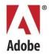 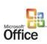 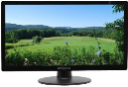 ( )                           ( )                          ( )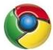 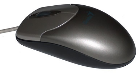 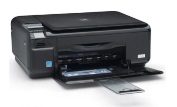 